INDICAÇÃO Nº 02300/2013Sugere ao Poder Executivo Municipal roçagem do mato e limpeza de toda área verde situada na Rua José Nazatto no bairro Jd. Nova Conquista.            Excelentíssimo Senhor Prefeito Municipal, Nos termos do Art. 108 do Regimento Interno desta Casa de Leis, dirijo-me a Vossa Excelência para sugerir que, por intermédio do Setor competente, promova roçagem do mato e limpeza de toda área verde situada na Rua José Nazatto no bairro Jd. Nova Conquista.            Justificativa:Vários moradores procuraram este vereador questionando sobre roçagem do mato e limpeza da área mencionada, e relataram o aparecimento de pragas peçonhentas em suas residências.Plenário “Dr. Tancredo Neves”, em 11 de Abril de 2013.ALEX ‘BACKER’-Vereador-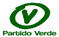 